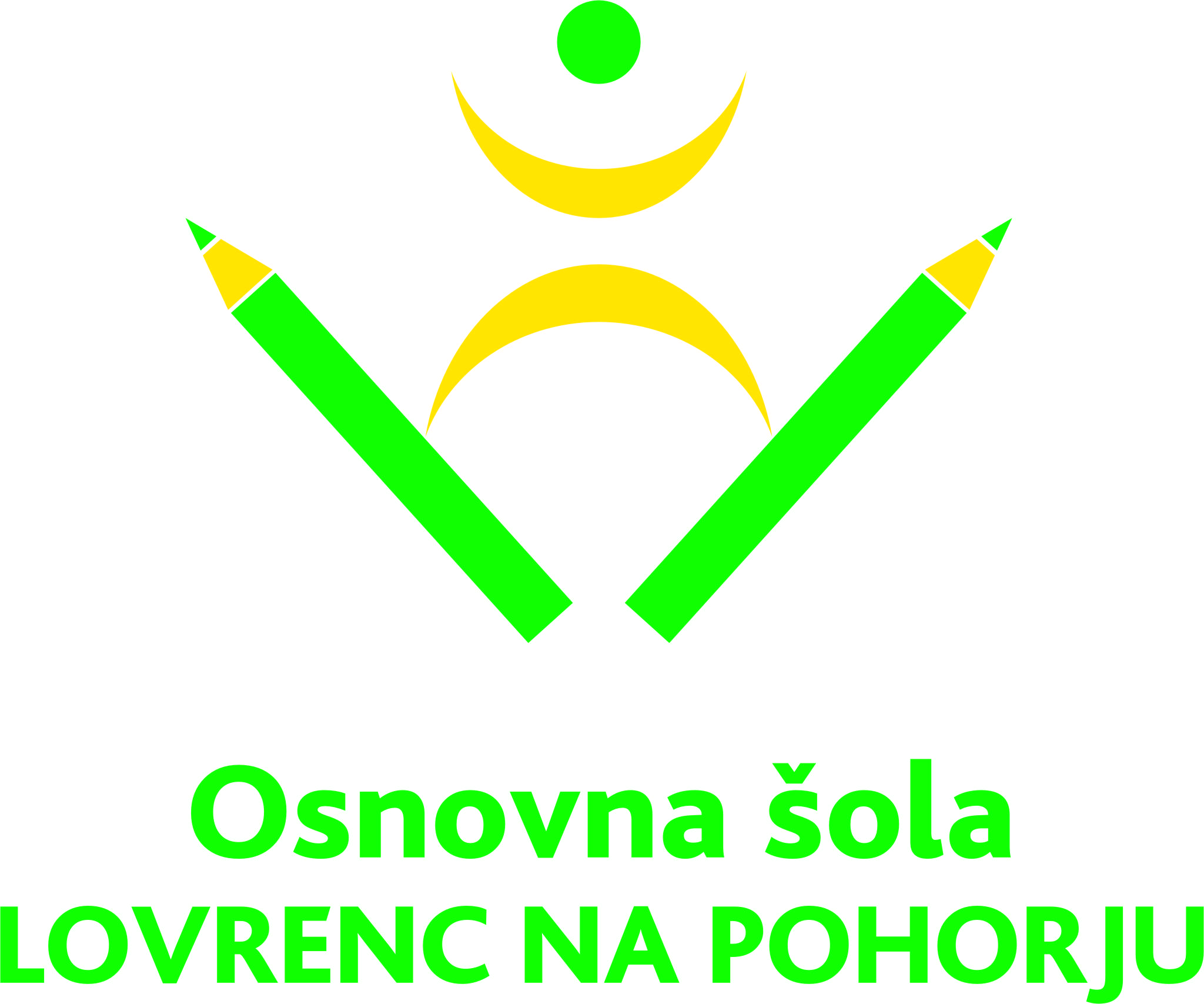 VRTEC PRI OŠ LOVRENC NA POHORJUŠolska ulica 62344 Lovrenc na PohorjuPRAVILNIK O VARNOSTI OTROKI.	SPLOŠNE DOLOČBE	3II.	DELAVCI VRTCA, ZADOLŽENI ZA VARNOST OTROK	3III.	UKREPI PRI SPREJEMU OTROK V VRTEC	4IV.	UKREPI PRI DNEVNEM PRIHAJANJU IN ODHAJANJU OTROK	4V.	UKREPI ZA VARNOST OTROK V PROSTORIH VRTCA IN NA ZUNANJIH      POVRŠINAH VRTCA	5VI.	UKREPI ZA VARNOST OTROK ZUNAJ VRTCA	6VII.	HIGIENSKO ZDRAVSTVENI UKREPI	8VIII.	POSTOPKI IN NAČIN RAVNANJA V PRIMERU OBOLENJA, POŠKODBE, NEZGODE ALI NESREČE OTROKA	8IX.	VARSTVO OSEBNIH PODATKOV O OTROCIH IN STARŠIH	10X.	DOLŽNOSTI STARŠEV	11XI.	KONČNE DOLOČBE	12Na podlagi določb Zakona o vrtcih (Ur. l. št. 12/96,44/00,78/03 in uradno prečiščeno besedilo 100/05), Pravilnika o normativih in kadrovskih pogojih za opravljanje dejavnosti predšolske vzgoje (Ur.l. št. 75/05), Pravilnika o dokumentaciji v vrtcu (Ur.l. št. 41/97) in Pravilnika o zbiranju in varstvu osebnih podatkov na področju predšolske vzgoje (Ur. l. št. 80/04) je ravnateljica zavoda 1.6.2010 sprejela:PRAVILNIK O VARNOSTI OTROKSPLOŠNE DOLOČBE1. členRavnateljica Vrtca pri OŠ Lovrenc na Pohorju (v nadaljevanju besedila: vrtec) s tem pravilnikom določa postopke, ukrepe in načine ravnanj ter aktivnosti, s katerimi se zagotavlja varnost otrok, varnost njihovega zdravja in življenja ter njihovo dobro počutje v času bivanja v vrtcu.2. členTa pravilnik določa:- delavce vrtca, ki so zadolženi za varstvo otrok,- ukrepe pri sprejemanju otrok v vrtcu,- ukrepe pri dnevnem prihajanju in odhajanju otrok v in iz vrtca,- ukrepe za varnost otrok v prostorih vrtca in na zunanjih površinah vrtca,- ukrepe za varnost otrok zunaj območja vrtca,- higiensko-zdravstvene ukrepe,- postopke in načine ravnanja v primeru poškodbe oziroma nesreče otroka,- varstvo osebnih podatkov o otrocih in starših,- dolžnosti staršev pri aktivnostih za varnost otrok.3. členDelavec vrtca, ki krši določbe tega pravilnika, ne glede na to ali je do posledice prišlo ali bi lahko nastopila, stori hujšo kršitev delovne dolžnosti.DELAVCI VRTCA, ZADOLŽENI ZA VARNOST OTROK4. členVsak delavec vrtca je dolžan in osebno odgovoren za varnost v vrtcu. Pri opravljanju svojega dela je delavec dolžan opravljati svoje naloge in ravnati pri svojem delu tako, da je izključena nevarnost za otrokovo zdravje in življenje.5. členVzgojitelji, pomočniki vzgojiteljev in drugi strokovni delavci so odgovorni za varnost otrok ves čas bivanja otroka v vrtcu, njihova dolžnost je nenehno bdeti nad otroki ter zagotavljati, da otroci niso nikoli sami.6. členDelavci službe za pripravo hrane, službe za vzdrževanje objektov in igrišč ter službe za pranje in vzdrževanje perila so pri svojem delu dolžni skrbeti, da z delom, s svojimi delovnimi napravami in pripravami ter izdelki ne ogrožajo varnosti otrok.7. členDelavec vrtca ne more zavrniti izvršitve nujne naloge, ne glede na sistematizacijo in opis delovnega mesta, ki mu je naložena z namenom preprečiti ogroženost otrok.UKREPI PRI SPREJEMU OTROK V VRTEC8. členVsi otroci morajo biti pred sprejemom v vrtec zdravniško pregledani.Starši otrok ali osebe, ki skrbijo za otroke (v nadaljevanju besedila: starši), oddajo pred sprejemom otroka v vrtec vzgojitelju otroka potrdilo pediatra o zdravstvenem stanju otroka, ki ne sme biti staro več kot mesec dni.9. členStarši morajo ob sprejemu otroka v vrtec vzgojitelja opozoriti na posebnosti otrokovega zdravstvenega statusa, če le ta ni razviden iz zdravniške dokumentacije. Starši so dolžni vzgojitelja opozoriti in seznaniti z morebitnimi otrokovimi posebnimi nagnjenji, zlasti s tistimi, ki bi lahko ogrožala njegovo varnost ali varnost drugih otrok.10. členStarši so dolžni posredovati vrtcu številko telefona in druge podatke o tem, kje jih je mogoče takoj najti in obvestiti v primeru nepredvidenih dogodkov z otrokom oziroma o dejstvih, za katera je nujno, da jih nemudoma izvedo.11. členPri sprejemu in razporejanju otrok v oddelke se mora upoštevati Pravilnik o normativih in kadrovskih pogojih za opravljanje dejavnosti predšolske vzgoje.UKREPI PRI DNEVNEM PRIHAJANJU IN ODHAJANJU OTROK12. členDelavci vrtca, ki dnevno spremljajo prihajanje in odhajanje otrok iz vrtca, morajo otroka osebno sprejeti in ga pri odhodu prepustiti v oskrbo staršem, drugim osebam pa le, če predložijo za to pisno pooblastilo staršev.13. členDelavec vrtca, ki sprejema otroke, mora ob sprejemu otrokom odvzeti vse predmete oziroma stvari, ki bi lahko ogrozile varnost otroka samega ali varnost drugih otrok.Starše otrok, ki mu je bila odvzeta stvar ali predmet, s katerim bi lahko bila ogrožena varnost otroka ali drugih otrok, mora delavec vrtca, ki je sprejel otroka, opozoriti na posledico nošenja takšnega predmeta in od njih zahtevati, da otroku onemogočijo prinašanje ali posest takšnih stvari. Vzgojitelj je dolžan na prvem roditeljskem sestanku starše opozoriti o stvareh in predmetih, ki pomenijo potencialno nevarnost za otrokovo oziroma za drugih otrok zdravje in življenje.14. členČe se ob prihodu otroka v vrtec ugotovijo znaki bolezni (vročina, izpuščaji, bruhanje, driska, hujši kašelj), je delavec, ki otroka sprejema, dolžan otroka odkloniti.Če se opisani znaki obolenja prvič pojavijo med dnevom, je vzgojitelj dolžan obvestiti starše, da je otrok zbolel. Do prihoda staršev mora vzgojitelj otroka skrbno nadzirati, mu po potrebi lajšati bolezenske znake (obkladki, ustrezen položaj, pitje tekočin ipd.).UKREPI ZA VARNOST OTROK V PROSTORIH VRTCA IN NA ZUNANJIH      POVRŠINAH VRTCA15. členZa varnost otrok v igralnici, notranjih in zunanjih prostorih vrtca je odgovoren vzgojitelj in pomočnik vzgojitelja.Otroci morajo v času bivanja v prostorih vrtca in na igrišču biti stalno pod nadzoromvzgojitelja ali pomočnika vzgojitelja.Puščanje otrok samih brez nadzorstva se šteje kot hujša kršitev delovne dolžnosti.16. členPri delu oziroma bivanju otrok v igralnici in na igrišču vrtca je potrebno organizirati delo tako, da se zagotovi varnost otrok, in sicer predvsem tako:da je oprema v igralnicah in na igrišču uporabljena po svoji namembnosti,da otroci uporabljajo opremo varno,da se otrokom preprečuje nevarno ravnanje ali gibanje v igralnici in na igrišču,da se otrokom prepreči medsebojna fizična obračunavanja, groba ravnanja ipd., ki lahko privedejo do poškodb,da se delo z nevarnim orodjem ali delovnimi pripomočki organizira tako, da ima vzgojitelj ali pomočnik vzgojitelja stalen pregled nad ravnanjem otrok,da se pouči otroke o uporabi in ravnanju z orodjem in delovnimi pripomočki, ki sonevarni,da je zagotovljena kontrola nad otroki pri zapuščanju igralnice,da otroci ne uporabljajo opreme, ki lahko ogroža njihovo varnost (odpiranje oken,električna pomagala, ipd),da se otrokom prepreči uživanje ali kako drugače nepravilna uporaba materialov,namenjenih za vzgojno delo (igrače, lepila, plastelin, barvice, ipd), sredstev, ki sonamenjena vzdrževanju higienskih razmer v zavodu (čistila, razkužila ipd), in drugihnevarnih snovi (zdravila, kozmetična sredstva ipd),da se zagotovi, da otroci niso izpostavljeni temperaturnim in drugim razmeram, ki bi lahko neugodno vplivale na njihovo zdravje (visoka vročina, hud mraz, onesnaženje zraka, visok UV indeks, visoka vsebnost ozona v zraku),da se zagotovi, da so otroci primerno oblečeni glede na dejavnost in temperaturnerazmere,da se zagotovi čim bolj ugodne temperaturne in druge bivalne pogoje brez prepiha,da se zagotovi čim bolj varno bivanje v igralnici (suha tla, sprotno pospravljanje ipd),da se igrišče pregleda še pred prihodom otrok in odstrani nevarne predmete, o najdbi takih predmetov pa obvesti vodstvo vrtca,da se zagotovi zaklenjenost vrat ograje igrišča v času, ko so otroci na igrišču.17. členHranjenje otrok oz. uživanje hrane mora potekati kulturno v umirjenem vzdušju. Otroci morajo imeti na razpolago jedilni pribor, ki je primeren njihovi starosti.Ves čas obroka pazimo na varnost otrok, ki je povezana s primerno temperaturo hrane, varno uporabo jedilnega pribora, s pravilnim uživanjem, žvečenjem, govorjenjem, smehom ali jokom med hranjenjem. Pazimo na koščice, kosti v ribah ipd.Po končanem kosilu, neposredno pred spanjem ali počitkom, je vzgojitelj oziroma pomočnik vzgojitelja dolžan preveriti ali so usta otroka prazna. V predšolskih oddelkih mora vzgojitelj postaviti ležalnike po končanem obroku.18. členMed spanjem mora biti zagotovljen mir, otroci pa morajo biti slečeni in pokriti primerno sobni temperaturi.Ležalniki morajo biti postavljeni tako, da razdalja med njimi ni manjša od 15 cm in da je vzgojitelju zagotovljen dostop do posameznega otroka. Otroci na ležalnikih morajo imeti glave obrnjene v nasprotno smer, zaradi zmanjšanja možnosti za prenašanje infektov.Vzgojitelj ali pomočnik vzgojitelja je dolžan biti prisoten pri otrocih ves čas spanja oziroma počitka.Po končanem spanju oziroma počitku je treba nemudoma pospraviti ležalnike oziroma druge spalne pripomočke ter preprečiti skakanje ali hojo po ležalnikih.UKREPI ZA VARNOST OTROK ZUNAJ VRTCA19. členNa sprehodu ali pri igri oziroma drugih oblikah dejavnosti zunaj zgradbe in igrišča vrtca mora otroke enega oddelka spremljati poleg vzgojitelja vsaj še eden polnoletni spremljevalec.Če je dejavnost vezana na prevoz, morata skupino otrok poleg vzgojitelja spremljati še najmanj dva polnoletna spremljevalca.Pri učenju plavanja, smučanja, drsanja in drugih podobnih dejavnosti izven vrtca mora biti eden od spremljevalcev vzgojitelj iz vrtca, iz katerega so otroci.Aktivnosti otrok zunaj igralnice morajo biti vselej organizirane in vodene tako, da imadelavec vrtca stalen in nemoten pregled nad vsemi otroki svojega oddelka.20. členVzgojitelji in pomočniki vzgojiteljev morajo biti pred sklenitvijo delovnega razmerja v vrtcu seznanjeni z določili o varnosti otrok, ob nastopu dela morajo spoznati mesta oziroma območja, ki so še predvsem nevarna za otrokovo varnost.Ravnateljica je dolžna delavce seznanjati z dejstvi iz prvega odstavka tega člena, prav tako pa tudi o spremembah v okolju in na mestih, kamor se vodi otroke na sprehod oziroma kjer se izvajajo druge aktivnosti z otroki, če se izvajajo take spremembe, ki bi lahko ogrožale varnost otrok.21. členPri organiziranju aktivnosti z otroki na prostem je vzgojitelj oziroma pomočnik vzgojitelja predvsem dolžan:da pred izvajanjem dejavnosti pregleda prostor in se prepriča o njegovi varnosti (strupene rastline, prisotnost potepuških in drugih živali ali nevarnih insektov, prisotnost nevarnih odpadkov, nevarnih igral ipd.),da prične z izvajanjem zunanjih aktivnosti šele tedaj, ko dejansko obvlada otroke svojega oddelka,da seznani otroke z okoljem in mesti, kjer se bodo izvajale dejavnosti še pred izhodom otrok,da opozori otroke na nevarnosti pri izvajanju aktivnosti na prostem,da se pri izvajanju aktivnosti na prostem izogiba okolju in mestom, kjer obstaja nevarnost za otroke,da ima stalen pregled nad otroki, nad številom otrok in njihovim gibanjem,da prepreči ravnanja otrok ali njihovo početje, ki ogroža lastno zdravje in življenje otrok ali drugih otrok v skupini,da ima na daljših sprehodih s seboj najnujnejšo prvo pomoč, repelente in sredstva za lajšanje težav pri pikih žuželk (po dogovoru s starši),da o organiziranju izleta pravočasno obvesti ravnateljico in starše in če je izlet vezan na prevoz, pridobi soglasje staršev,da v primeru, da se otrok izgubi ali ponesreči, ravna v skladu z določbami tega pravilnika.22. členPri organizaciji eno ali večdnevnega bivanja zunaj vrtca (letovanje, zimovanje, vrtec na vasi, itd.), ki jih organizira vrtec, po pooblastilu vrtca pa tudi zunanji izvajalec, mora biti organizator pozoren na:izbiro avtobusnega prevoznika z ustrezno kapaciteto sedežev (za vsakega otroka) in pogoji predpisane varnosti glede vozila,primernost izbrane lokacije za varno bivanje in možnost za varne zunanje aktivnosti predšolskih otrok,dosegljivost zdravstvene službe v celotnem času bivanja otrok,primerno ponudbo kvalitetne in varne hrane za predšolske otroke,primerno ponudbo neoporečne pitne vode,primerne pogoje za vzdrževanje osebne higiene otrok,primerno opremljenost prostorov za varno dnevno in nočno bivanje,ustrezno opremo za športne aktivnosti,število spremljevalcev otrok v skladu s predpisi.23. členDelavci vrtca in drugi spremljevalci otrok morajo pri svojem delu z otroki na enem ali večdnevnem bivanju upoštevati vsa določila tega pravilnika, ki se nanašajo na varno delo in bivanje otrok.HIGIENSKO ZDRAVSTVENI UKREPI24. členIzvajanje higiensko zdravstvenih ukrepov je dolžnost delavcev vrtca v smislu lastnih ravnanj ter osebne higiene.Delavci vrtca so dolžni skrbeti za lastno higieno, osebno higieno otrok, higieno prostorov in opreme vrtca, v katerih so otroci oziroma s katerimi v stik prihajajo otroci.25. členPri izvajanju zdravstveno higienskih ukrepov so delavci vrtca, predvsem pa vzgojitelji in pomočniki vzgojiteljev, dolžni:da preprečujejo otrokom vstop v prostore vrtca, ki niso namenjeni bivanju otrok oziroma njihovi uporabi (pralnica, kuhinja, delavnica…);da onemogočijo otrokom dostop do nevarnih predmetov in snovi (orodja, čistila,razkužila, zdravila, odpadki…);da o obolenju ali poškodbi posameznega otroka takoj obvestijo starše otroka;da ne dajejo otrokom nikakršnih zdravil brez pisnih navodil zdravnika, ne glede na željo staršev;da skrbijo za osebno higieno otroka in higieno njegovih oblačil;da skrbijo za lastno higieno, pri razdeljevanju obrokov upoštevajo načela HACCP in uporabljajo predpisano delovno obleko (predpasnik);da otrokom naročajo ustrezno prehrano glede na njihovo starost; da otrokom naročijo ustrezno dietno prehrano, če za to obstaja zdravstvena indikacija in potrdilo pediatra in so pozorni, da otroci ne zaužijejo živil, ki jim povzročajo zdravstvene težave;da otrokom v času bivanja ponudijo le hrano, ki je nabavljena in pripravljena v vrtcu in od staršev ali drugih oseb ne sprejemajo in ne ponudijo otrokom hitro pokvarljivih živil.26. členDelavci vrtca, katerih dela in naloge so takšnega značaja, da je za njihovo izvajanje po predpisih in po določbah pravilnika o sistemizaciji delovnih mest potreben preventivni zdravniški pregled, so dolžni redno opravljati take preglede. Delavci, ki v okviru svojih del in nalog razdeljujejo ali sodelujejo pri razdeljevanju hrane, smejo te naloge opravljati le, če so zdravi in njihovo zdravstveno stanje ne more ogrožati zdravstvene ustreznosti živil.POSTOPKI IN NAČIN RAVNANJA V PRIMERU OBOLENJA, POŠKODBE, NEZGODE ALI NESREČE OTROKA27. členV primeru nenadnega obolenja otroka mora vzgojiteljica ali drug delavec zavoda, ki prvi ugotovi tako obolenje, o tem obvestiti starše, ravnateljico oziroma pomočnico ravnateljice. Če staršem zaradi njihove odsotnosti ni mogoče posredovati obvestila, oziroma ne morejo takoj priti po otroka, pa je zdravniška pomoč nujna, vzgojiteljica odpelje otroka, po odobritvi ravnateljice oz. pomočnice ravnateljice, k zdravniku, v njeni odsotnosti pa pomočnica vzgojiteljice ali drug od ravnateljice oziroma pomočnice ravnateljice pooblaščeni delavec.Če gre za nalezljivo otroško bolezen v skupini, vodja enote o tem pisno obvesti na oglasni deski starše otrok v enoti in jih opozori na tipične znake, ki se pokažejo ob obolenju otroka.Nihče od delavcev zavoda ne more dovoliti zdravniškega posega v telo otroka brez poprejšnje pisne odobritve staršev.Nujnost posega v otrokovo telo indicira le zdravnik.28. členV primeru poškodbe ali nesreče otroka je vzgojitelj ali drug delavec vrtca, usposobljen za nudenje prve pomoči, dolžan nuditi otroku prvo pomoč in takoj priskrbeti zdravniško pomoč.V primeru nudenja prve pomoči ponesrečenemu otroku je treba zavarovati kraj nesreče in storiti vse, da se zavaruje poškodovanca in ostale otroke in da se nesreča ne ponovi.O nesreči mora vzgojitelj ali pomočnik vzgojitelja takoj obvestiti starše in ravnateljico ali pomočnico ravnateljice ali organizatorja ZHR.Če starši ne morejo priti takoj po otroka in je zdravniška pomoč nujna, spremlja otroka k zdravniku vzgojitelj ali pomočnik vzgojitelja, ki pokliče rešilca ali taxi.29. členV primeru poškodbe ali nesreče otroka na sprehodu, izletu, igrišču ali drugje, je potrebno poskrbeti za varnost drugih otrok, s poškodovanim otrokom pa ravnati in zanj ukrepati po določbah predhodnega člena.30. členV primeru, da otrok zaužije predmet ali drugo nevarno stvar in bi lahko nastopile posledice za otrokovo zdravje, je treba o tem nemudoma obvestiti starše in ravnateljico ali pomočnico ravnateljice, otroka pa odpeljati k zdravniku.V primeru, da otrok zaužije sredstvo, ki sodi v skupino nevarnih snovi, mora vzgojiteljzdravniku nujne medicinske pomoči predložiti varnostni list.31. členDelavec vrtca ne more in ne sme sam presojati o morebitnih posledicah nesreče ali kakšnega drugega ravnanja, katerega posledica bi lahko bila poškodovanje.O nesreči, ki bi po splošnih znakih lahko imela posledice za otroka, je delavec vrtca, ki tako nesrečo opazi ali zanjo izve, dolžan obvestiti ravnateljico ali pomočnico ravnateljice, ki odloči o nadaljnjih ukrepih.O poškodbi ali nesreči otroka mora delavec, ki odgovarja za otroka, izpolniti internopredpisani obrazec »Poročilo o nezgodi«, katerega izvod odda organizatorju prehrane in zdravstveno higienskega režima, ravnateljici oz. pomočnici ravnateljice v potrditev. Vzgojitelji v oddelku morajo voditi tudi evidenco manjših nezgod.32. členDelavec vrtca je dolžan seznaniti starše o vsaki poškodbi ali nezgodi, ki se je pripetila otroku in starše opomniti, naj otroka opazujejo, če se bodo pojavili znaki morebitne poškodbe.33. členV primeru, da se otroka pogreši oziroma se otrok izgubi, je potrebno nemudoma organizirati iskanje otroka, hkrati pa obvestiti ravnateljico oz. pomočnico ravnateljice. Če se otroka v najkrajšem času ne najde, je potrebno obvestiti starše in policijo.VARSTVO OSEBNIH PODATKOV O OTROCIH IN STARŠIH34. členDelavci vrtca morajo zagotavljati varstvo osebnih podatkov na podlagi 25. člena Zakona o varstvu osebnih podatkov (Ur. l. št. 86/04) in 4. člena Pravilnika o zbiranju in varstvu osebnih podatkov na področju predšolske vzgoje (Ur.l. št. 80/04).Delavci so se dolžni držati navodil Pravilnika o zavarovanju osebnih podatkov OŠ Lovrenc na Pohorju in Pravilnika o zbiranju in varstvu osebnih podatkov na področju predšolske vzgoje.Vrtec lahko zbira, obdeluje in hrani le tiste osebne podatke, ki v skladu z zakonom vsebujejo:- evidence vpisanih in vključenih otrok (podatki iz evidence se zbrišejo eno leto po izpisu otroka iz vrtca);- evidence plačil staršev (podatki iz evidence se zbrišejo pet let po izpisu otroka iz vrtca);- evidence otrok, ki potrebuje svetovanje in pomoč (vodi jo svetovalni delavec vrtca, ki pa mora za začetek postopka pridobiti soglasje staršev, evidence se hranijo eno leto po izpisu otroka iz vrtca);- evidence oseb, ki občasno varujejo otroke na domu (če vrtec organizira občasno varstvo otrok na domu; ko taka pogodba poteče se tudi evidenca uniči);- evidence socialnega položaja družin v vrtec vključenih otrok (evidenca se vzpostavi in vodi za vsako obdobje določitve plačila za tiste starše, ki so uveljavili znižano plačilo, na način, kot ga določa pravilnik o zbiranju in varstvu osebnih podatkov na področju predšolske vzgoje).35. členVzgojitelji, pomočniki vzgojiteljev, svetovalni in drugi pooblaščeni delavci, ki zbirajo osebne podatke o otrocih na podlagi 4. člena Pravilnika o zbiranju in varstvu osebnih podatkov na področju predšolske vzgoje, morajo z dokumentacijo ravnati tako, da ne pride do zlorab.Obdelovanje osebnih podatkov iz zbirke osebnih podatkov je dovoljeno le v prostorih vrtca.Osebne podatke iz zbirke podatkov sme vrtec posredovati drugim uporabnikom (npr. centru za socialno delo, osnovnim šolam, sodiščem in zdravstvenim zavodom) le takrat in za namen, za katerega so bili zbrani. Uporabnik, ki želi pridobiti osebne podatke, je dolžan navesti pravno podlago za pridobitev podatka.Vrtec mora vsako posredovanje osebnih podatkov zunanjim uporabnikom označiti v zbirki in sicer tako, da se navede, kateri osebni podatki so bili posredovani, komu in na kakšni podlagi ter kdaj in za kakšne namene so bili posredovani.36. členVzgojitelji, pomočniki vzgojiteljev in drugi pooblaščeni delavci morajo v primerih, ki jih določa Pravilnik o zbiranju in varstvu osebnih podatkov na področju predšolske vzgoje, pridobiti soglasje staršev.37. členDelavci zavoda so dolžni izvajati ukrepe za preprečevanje zlorabe osebnih podatkov in morajo z osebnimi podatki, s katerimi se seznanijo pri svojem delu, ravnati vestno in skrbno na način in po postopkih, ki jih določa ta pravilnik.Delavec, ki izve ali opazi, da je prišlo do zlorabe osebnih podatkov (odkrivanje osebnih podatkov, nepooblaščeno uničenje, nepooblaščeno spreminjanje, poškodovanje zbirke, prilaščanje osebnih podatkov) ali do vdora v zbirko osebnih podatkov, mora takoj o tem obvestiti ravnatelja in pooblaščenega delavca, ki vodi in ureja zbirko osebnih podatkov, ki so bili zlorabljeni ali v katero se je vdrlo.38. členRavnateljica mora zoper tistega, ki je zlorabil osebne podatke ali je nepooblaščeno vdrl v zbirko osebnih podatkov, ustrezno ukrepati.Če obstaja sum pri vdoru v zbirko osebnih podatkov, da je ta storjen z naklepom in namenom zlorabiti osebne podatke ali jih uporabiti v nasprotju z nameni, za katere so zbrani, ali če je do zlorabe osebnih podatkov že prišlo, mora ravnateljica poleg uvedbe disciplinskega postopka zoper storilca ali izreka opomina pred redno odpovedjo pogodbe o zaposlitvi ali poleg redne odpovedi pogodbe o zaposlitvi iz krivdnih razlogov ali poleg izredne odpovedi pogodbe o zaposlitvi, če je zlorabil ali poskusil zlorabiti osebne podatke delavec zavoda, vdor ali zlorabo oziroma poskus zlorabe prijaviti organom pregona.DOLŽNOSTI STARŠEV39. členStarši otrok so dolžni spoštovati določila tega pravilnika in navodila vzgojiteljev, ki senanašajo na varnost otrok v vrtcu.40. členStarši so dolžni voditi v vrtec le zdravega otroka, primerno oblečenega in obutega ter brez stvari in predmetov, ki bi lahko ogrozili njegovo zdravje oziroma zdravje in varnost drugih otrok.V primeru, da otrok v času bivanja v vrtcu potrebuje kakršnokoli terapijo, morajo starši prinesti pisno privolitev zdravnika z navodilom za dajanje terapije v vrtcu.V primeru, da otrok zboli za nalezljivo boleznijo, morajo starši obvestiti vzgojitelja alipomočnika vzgojitelja.Na zahtevo vzgojitelja ali pomočnika vzgojitelja, ki sprejme otroka v dnevno varstvo, morajo starši odvzeti otroku predmete in stvari, ki bi lahko bile nevarne za otroka ali druge otroke.41. členStarši so dolžni spremljati otroka v vrtec in iz vrtca ali za spremstvo pisno pooblastiti drugo polnoletno osebo oz. otroka, starejšega od 10 let.42. členStarši so dolžni obvestiti vzgojitelja in pomočnika vzgojitelja oddelka ob sprejemu otroka v vrtec na posebnosti otrokovega zdravstvenega statusa (vročinski krči, epilepsija, astma, alergije ipd….).V primeru zdravstvenih indikacij, ki zahtevajo dietno prehrano, morajo starši prinesti potrdilo zdravnika z navodilom za dietno prehrano oz. seznam prepovedanih in dovoljenih živil.43. členStarši so dolžni sproti obveščati vzgojitelja in pomočnika vzgojitelja oddelka o spremembi podatkov ter o svoji dosegljivosti v času bivanja otroka v vrtcu.44. členStarši so dolžni skrbeti za otrokovo osebno higieno, higieno in primernost oblačil glede na starost otrok in vremenske razmere.V primeru, da vzgojitelj ugotovi, da je otrok zanemarjen dalj časa in da tak lahko ogrozi zdravje drugih otrok, na to opozori starše. Če se stanje ne izboljša, vrtec o tem seznani pristojni center za socialno delo oz. zdravstveni inšpektorat.Če delavec vrtca ugotovi na otroku znake nasilja oziroma drugih zlorab, takoj obvesti o tem ravnateljico ali pomočnico ravnateljice in svetovalnega delavca, ki odločita o nadaljnjih ukrepih.KONČNE DOLOČBE45. členStarše se o njihovih dolžnostih obvešča na roditeljskih sestankih.Pravilnik je objavljen na spletnih straneh vrtca. 46. členTa pravilnik se lahko spremeni ali dopolni po postopku in na način, kot je bil sprejet.Pobudo za spremembo ali dopolnitev lahko dajo starši ali delavci vrtca.47. členTa pravilnik začne veljati osmi dan po objavi na glasnih deskah in velja od 1. 7. 2010.48. členPravilnik je objavljen v katalogu informacij javnega značaja.RavnateljicaMarija Osvald Novak, prof.